School Program Health Form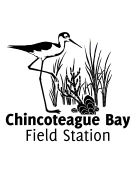 Required for all Adults and MinorsPlease copy and return completed form to school staff as soon as possibleSchool / Group Name______________________________________________________ Date of trip_______________________Participant name _________________________________________________________ Age_____    Male______ Female______Birth date __________ Race _______ (for reporting purposes only) Parent/Guardian ________________________________________Home address ________________________________________ City ___________________ State _____ Zip code ___________Home phone __________________________ Work phone _________________________ Fax ____________________________Cell phone, or other _________________________ E-mail address __________________________________________________—The Chincoteague Bay Field Station does not discriminate against applicants by race, creed, sex, or national origin.—Medical information: In case of an emergency, please notify:1st priority: Name _____________________________ phone ( )___________________ relationship to student: _____________Alternate:  Name ______________________________ phone ( )___________________ relationship to student: _____________Health history (Check all that apply, giving approximate dates or details in blank space provided)_____Frequent ear infections   ____ Heart defect/heart disease   ____ Hay fever   ____Penicillin   ____ Allergies   _____ Convulsions_____Diabetes _____ Other drugs _____ Bleeding/clotting disorders_____Food (please give type and describe severity)_______________________________________________________________________________Insect stings (please describe severity)____________________________________________________________________________________Recent injuries (please list)________________________________________________________________________________________Do we have permission to administer: Acetaminophen?______________ Ibuprophen?______________ Benadryl?__________List all medications brought to MSC: ________________________________________________________________________________________________________________________________________________________________________________Is the student taking any medications? Please list dosage, etc.:___________________________________________________________________________________________________________________________________________________________Do you wear contacts? ____ YES _____ NO 		Do you wear glasses? ____ Yes _____ NOSwimming ability: _____ Non swimmer _____ Beginner _____ Intermediate _____ AdvancedSurgery or serious injuries (dates):___________________________________________________________________________Chronic or recurring illness:________________________________________________________________________________Other diseases or details of above:__________________________________________________________________________Name of family physician__________________________________ Name of dentist/orthodontist________________________Do you carry family/hospital insurance? _____ Yes ______ No________Policy name and group number: Carrier __________________________ Group or Policy number ________________________Restricted activities _______________________________________________________________________________________Important Please notify us if the student is exposed to any communicable disease during the three weeks prior to their program.If your child needs to be picked up by anyone other than school, are there any pick up restrictions? _______________________❏ Add us to your mailing list so we can receive a program brochure and other announcements and information about MSC.❏ No, I do not want to be added to your mailing list at this time.Parent/Participant Authorization: To the best of my knowledge, this health history is accurate, and the person herein described has permission to engage in all prescribed program activities except as noted by me and/or the examining physician. I hereby give permission to the physician selected by the school, teacher or Field Station staff to order X-Rays, routine tests, and treatment for the health of my child, and in the event I cannot be reached in an emergency, I hereby give permission to the physician selected by the school, teacher or Field Station staff to hospitalize, secure proper treatment for, and to order injection and/or anesthesia and/or surgery for my child as named above.  I am familiar with the activities in which a participant of the Field Station will engage and I (or my child) am physically capable of participating in such activities. I understand that all physical activity has an inherent risk and that my child is participating at his/her own risk.  I understand that the program activities in which the above named individual is participating involves risks, including, but not limited to activities around water, environmental factors, and equipment use.  I understand these risks and agree to release the Chincoteague Bay Field Station from any liability for loss of property, personal injury or death. I agree that the Field Station staff will retain this form only for a reasonable time, as not to disclose the medical details of my child or my medical policy information. I grant permission for image and likeness (e.g. photo, name, quotes) of my child to be used in publications by the Field Station. This form is also used for diversity reporting.Signature ________________________________________________________________ Date _________________________________